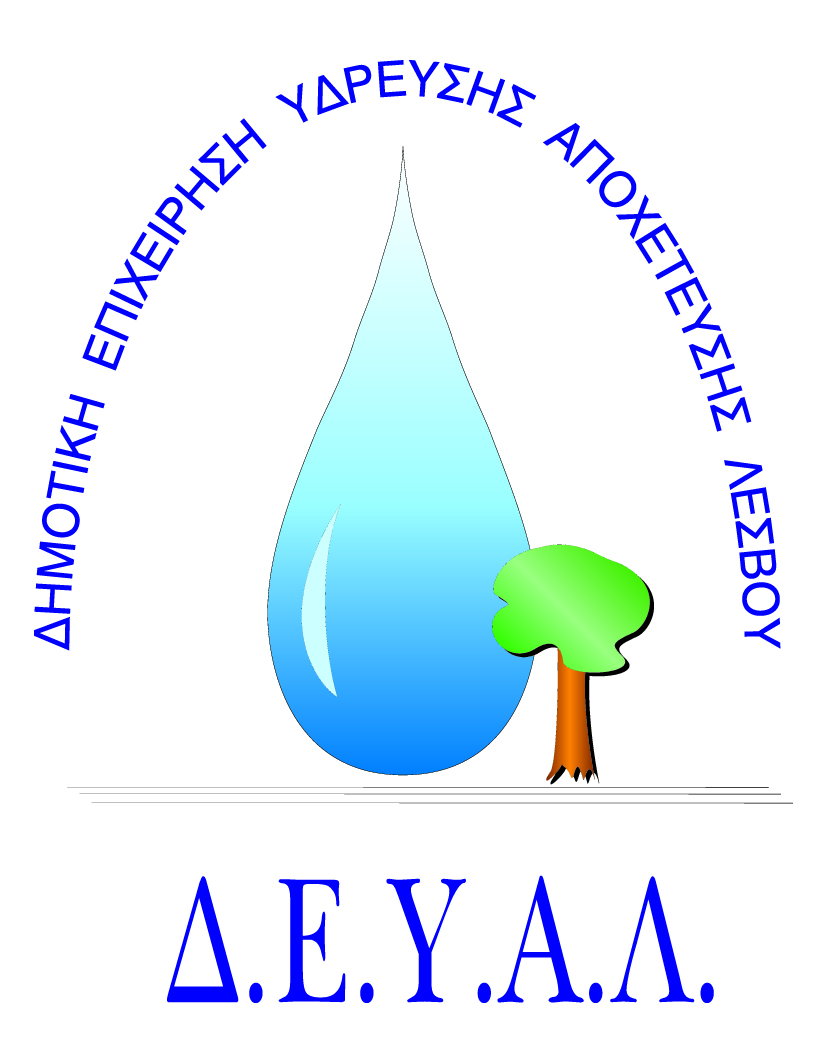 ΔΗΜΟΤΙΚΗ ΕΠΙΧΕΙΡΗΣΗ 					    Μυτιλήνη 28/6/22ΥΔΡΕΥΣΗΣ ΑΠΟΧΕΤΕΥΣΗΣ				    Α.Π. 7851				ΛΕΣΒΟΥ                                                             ΤΕΧΝΙΚΗ ΥΠΗΡΕΣΙΑΤαχ.Δ/νση	: Ελ.Βενιζέλου 13-17Ταχ.Κωδ.	: 811 00 ΜυτιλήνηΠληροφορίες	: Παναγιώτης Ματαρέλλης  Τηλέφωνο 	: 22510 24444 (Εσωτ. 116)FAX 		: 22510 40121E-mail 		: ydrefsi@deyamyt.gr                                                                                                                      ΠΡΟΣ: Μ.Μ.ΕΔελτίο ΤύπουΗ ΔΕΥΑΛ ενημερώνει ότι από την Πέμπτη 30/6/2022 λόγω της λειτουργίας του νέου τροφοδοτικού αγωγού ύδρευσης του Κάτω Χάλικα σε τμήμα της περιοχής Καλλιθέας Μυτιλήνης θα υπάρξει αύξηση της πίεσης λειτουργίας του δικτύου ύδρευσης. Συνιστάται στους καταναλωτές προς αποφυγή των διαρροών στα εσωτερικά δίκτυα ύδρευσης των οικίων τους να μεριμνήσουν για την σταδιακή και με προσοχή λειτουργία των εσωτερικών εγκαταστάσεων ύδρευσης. Συγκεκριμένα θα επηρεαστούν οι παρακάτω οδοί:Το ανάντη τμήμα της οδού Ψυχάρη από οδό Σημηριώτου έως οδό Παλαμά Η οδός ΑθανασιάδηΗ οδός Σικελιανού Η οδός Κων. Μιχαηλίδη στο τμήμα από Ψυχάρη έως ΣικελιανούΗ οδός Νίκ. Ελευθεριάδη στο τμήμα από Ψυχάρη έως ΣικελιανούΗ οδός Σημηριώτου από Ψυχάρη έως Στρατή Τζανετή Η οδός Στρατή Τζανετή από Ψυχάρη έως Νικ. ΕλευθεριάδηΣτην παρακάτω διεύθυνση μπορείτε να δείτε, σε γράφημα, ακριβώς, τις οδούς που θa επηρεαστούν:         https://www.google.com/maps/d/viewer?hl=el&mid=1FjX9zcKXWmeHicqiOe-W4atR4aRCp6ac&ll=39.09498282843711%2C26.547867122121758&z=17                                                                                  Ο Δ/ΝΤΗΣ Τ.Υ. της ΔΕΥΑΛ                                                                                     ΦΙΝΔΑΝΗΣ ΠΑΡΑΣΚΕΥΑΣΠΟΛΙΤΙΚΟΣ ΜΗΧΑΝΙΚΟΣ Τ.Ε. 